            Общество с ограниченной ответственность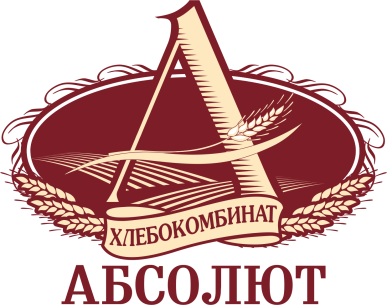                  «Хлебокомбинат «АБСОЛЮТ»ИНФОРМАЦИОННАЯ КАРТА ПРЕДПРИЯТИЯДиректор __________________             Матюшкина Марина ВикторовнаПолное наименование обществаОбщество с ограниченной ответственностью  «Хлебокомбинат «АБСОЛЮТ»Сокращенное наименование  обществаООО «Хлебокомбинат «АБСОЛЮТ»Юридический (фактический) адрес625014, г. Тюмень, 3 км. Старого Тобольского тракта, 4аТелефон:8(3452) 393-933Факс:8(3452) 393-933ОГРН1127232002040ОКПО38002007ОКАТО71401368000ИНН7203273292КПП720301001E-mail:Absolut-hleb@mail.ruДиректор Матюшкина Марина Викторовна (действующего на основании Устава)БАНКОВСКИЕ РЕКВИЗИТЫБАНКОВСКИЕ РЕКВИЗИТЫРасчетный счет 40702810444020000287Банк В Западно-Сибирском Филиале   ПАО  «АК БАРС» Банк  города ТюмениКор.  счет 30101810371020000775БИК047102775